RegeringenJustitiedepartementetMed överlämnande av civilutskottets betänkande 2015/16:CU19 Skuldsanering – förbättrade möjligheter för överskuldsatta att starta om på nytt får jag anmäla att riksdagen denna dag bifallit utskottets förslag till riksdagsbeslut.Stockholm den 18 maj 2016Riksdagsskrivelse2015/16:235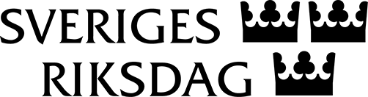 Urban AhlinClaes Mårtensson